Нижнетанайский сельский Совет депутатов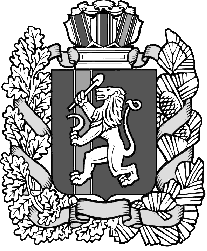 Дзержинского района Красноярского края 					РЕШЕНИЕ					с. Нижний Танай23.11.2020								 	№ 2-14 РО передаче части полномочий по решению отдельных вопросов местного значения в области создания условий для организации досуга и обеспечения жителей Нижнетанайского сельсовета Дзержинского района услугами организаций культуры, органам местного самоуправления Дзержинского района Красноярского края В целях повышения качества обслуживания населения учреждениями культуры, в соответствии с п. 4 статьи 15 Федерального закона от 06.10.2003 № 131-ФЗ «Об общих принципах организации местного самоуправления Российской Федерации», руководствуясь ст. 7, 22 Устава Нижнетанайского сельсовета, Нижнетанайский сельский Совет депутатов, РЕШИЛ:1. Передать органам местного самоуправления Дзержинского района Красноярского края сроком на 5 лет (с 01.01.2021 года по 31.12.2025 года) осуществление части полномочий по решению вопросов местного значения по созданию условий для организации досуга и обеспечению жителей Нижнетанайского сельсовета Дзержинского района услугами организаций культуры.2. Администрации Нижнетанайского сельсовета заключить с администрацией Дзержинского района Соглашение о передаче полномочий, указанных в пункте первом настоящего решения, на срок полномочий Совета депутатов Нижнетанайского сельсовета.           3. Решение вступает в законную силу в день, следующий за днем его официального обнародования.Председатель Совета депутатов					 К.Ю. Хромов